QCM sur les flux de glucosePour chaque proposition, identifiez la ou les bonne(s) réponse(s).La concentration en glucose dans le sang est :la glycolyse.le taux de glycémie.la glycémie.le glucagon.La valeur d'équilibre de la glycémie dans le sang à jeun est comprise :entre 0 et 0,5 g.L–1.entre 0,8 et 1,2 g.L–1.entre 1,26 et 1,5 g.L–1.entre 1,5 et 2,0 g.L–1.La régulation de la glycémie repose notamment :sur des hormones hépatiques.sur des hormones pancréatiques.sur des hormones hypophysaires.sur des hormones hypothalamiques.Le pancréas est capable :de libérer de l'insuline.de stocker du glucose.de libérer du glucagon.de libérer du glucose.L'insuline :permet d'augmenter la glycémie.permet de diminuer la glycémie.est une hormone hypoglycémiante.est une hormone hyperglycémiante.Le glucagon :permet d'augmenter la glycémie.permet de diminuer la glycémie.est une hormone hypoglycémiante.est une hormone hyperglycémiante.Le diabète :a pour seule origine une alimentation déséquilibrée.résulte d'une perturbation de la régulation de la glycémie.peut être dû à une prédisposition génétique et à des facteurs environnementaux comme l'alimentation.a pour seule origine une perturbation de l'action de l'insuline.
Le diabète de type 2 est associé à :une résistance au glucagon des cellules cibles de cette hormone.une résistance des cellules sécrétrices d'insuline du pancréas.une absence d'îlots de Langerhans dans le pancréas.une résistance à l'insuline des cellules cibles de cette hormone.Au niveau cellulaire, le diabète de type 1 est associé à :une absence ou une insuffisance de production d'insuline par les cellules pancréatiques.une destruction auto-immune des cellules α des îlots de Langerhans.une suractivité des cellules pancréatiques.une destruction auto-immune des cellules β des îlots de Langerhans.Le traitement du diabète de type 1 consiste principalement en :des injections d'insuline.un régime alimentaire spécial.une activité physique régulière.une prise de médicaments hypoglycémiants.La souris dont est issu l'îlot de Langerhans photographié ci-dessous : a un diabète de type 1.a un diabète de type 2.produit de l'insuline.ne produit pas d'insuline.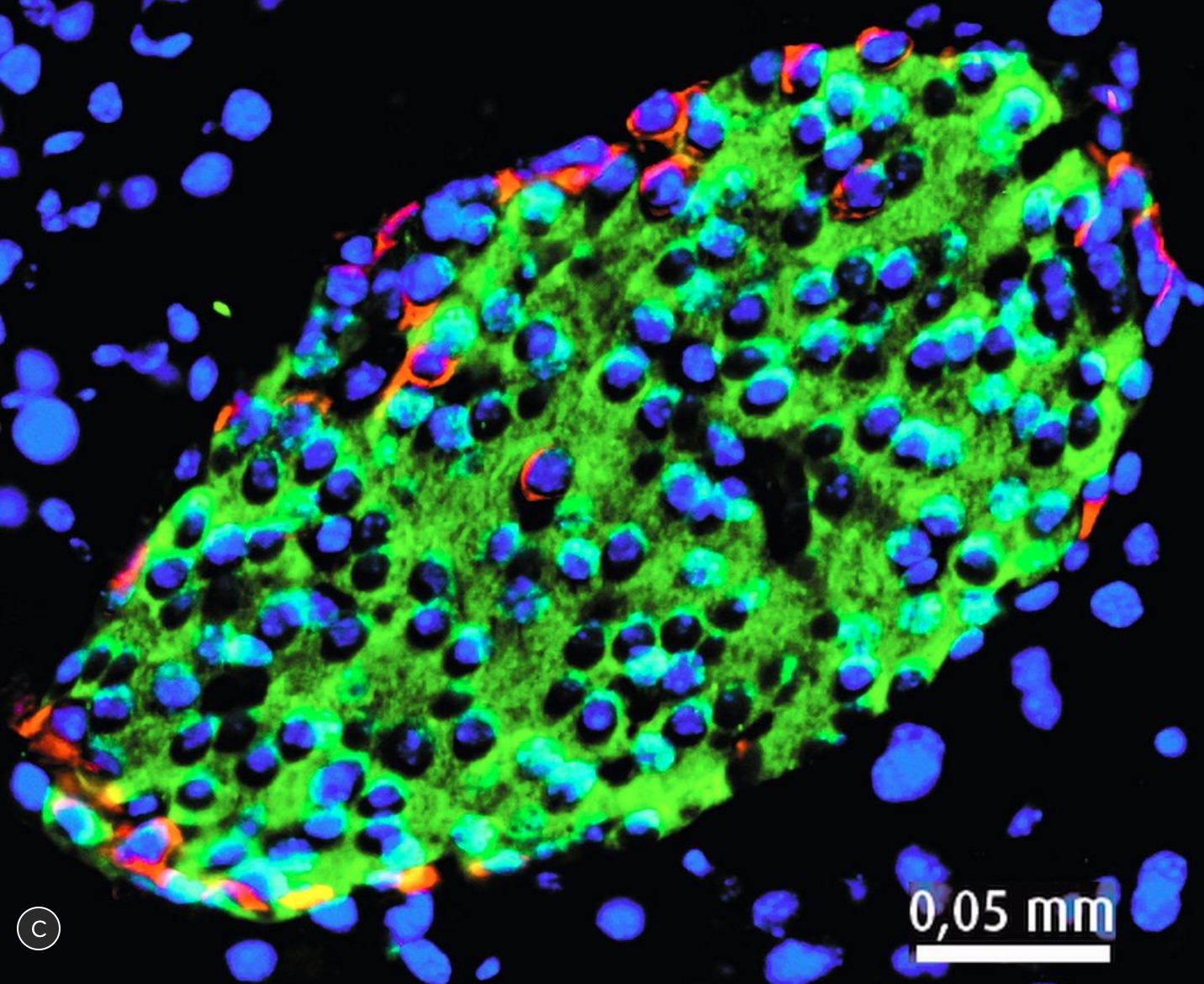 Îlot de Langerhans d'une souris. En vert : les cellules β ; en rouge, les cellules α ; en bleu : les noyaux.  Le glucose entre et sort des cellules :en traversant directement la membrane cytoplasmique.par l'intermédiaire de transporteurs membranaires de glucose.hépatiques et musculaires.contre son gradient de concentration.Réponses : 1c/2b/3b/4ac/5bc/7bc/8d/9ad/10a/11c/12b